
ОБАВЕШТЕЊЕ О ЗАКЉУЧЕНОМ УГОВОРУ- ЈНМВ 2/2017, јавна набавка за услуге посредовања при набавци авио карата и хотелског смештаја за службена путовања у земљи и иностранствуНазив наручиоца: Министарство пољопривреде и заштите животне средине – Управа за аграрна плаћања.Адреса наручиоца: Булевар краља Александра 84, Београд.Интернет страница наручиоца: www.uap.gov.rsВрста наручиоца: органи државне управе.Врста предмета: услуге.Врста поступка: јавна набавка мале вредности.Предмет набавке, назив и ознака из Општег речника набавки: услуге, посредовање при набавци авио карата и хотелског смештаја за службена путовања у земљи и иностранству, шифра из Општег речника набавки 63500000-4 (услуге путничких агенција и тур оператера и помоћ туристима).Уговорена вредност: 1.000.000,00 динара без ПДВ.Критеријум за доделу уговора: најнижа понуђена цена. Како је шест понуђача доставило прихватљиве  понуде са истом ценом и роком плаћања, комисија је утврдила да је одлуку о додели уговора потребно донети применом другог резервног критеријума, односно жребањем.Број примљених понуда: 7 (седам).Понуђена цена: Најнижа: 3,00 динар без ПДВ  Понуђена цена код прихватљивих понуда	:Најнижа: 3,00 динара без ПДВ  Датум доношења одлуке о додели уговора: 23.03.2017. године.Датум закључења уговора: 30.03.2017. године.Основни подаци о добављачу: (назив, седиште, матични број и законски заступници): OMEGA TRAVEL DOO, Београд, ул. Мајке Јевросиме 14, матични број 20096268, законски заступник Оливера Гојковић.Период важења уговора: до испуњења финансијске вредности уговора, а најдуже 12 месеци од дана закључења уговора.КОМИСИЈА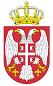 Република СрбијаМИНИСТАРСТВО ПОЉОПРИВРЕДЕИ ЗАШТИТЕ ЖИВОТНЕ СРЕДИНЕУправа за аграрна плаћања               Број:  404-02-6/2017-07              Датум: 03.04.2017. годинеБеоград